San Fernando College					  Vo Bo  Jefe D 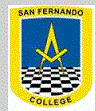 Departamento de Ingles Guia # 6. Corrección Unidad 14 y Repaso Pasado Simple   + Leer la la frase motivacional y traducirla en tu cuaderno.Escribirlo en Inglés y luego en español. 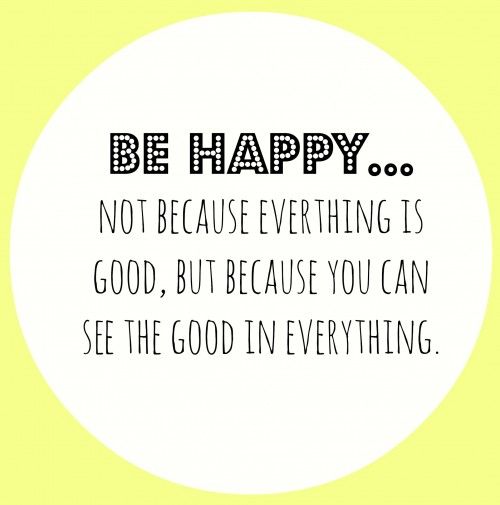 Corrección de Guía # 5 For Real B..UNIDAD 14 .PAST SIMPLE  ( Penúltima página del Libro For Real)Agregar la traducción al español de los verbos irregulares en tu Libro For Real B. Page 63 .Activity 1:       2.cried  3. Dropped  4. Hated   5. Brushed   6. Talked  7. Dried       8. Shopped  9. Liked 10. WashedActivity 2: 2.took   3. Left    4. Got   5. Climbed   6. Slept  7. Called 8. SawActivity 4: 2.I   3.B   4.D  5. J   6. G    7. E   8. A   9.C  10. H Page 140 WORKBOOK.. 2.A digital camera    3.E games console   4.D head phones5. C mouse          6. F MP3 player    7. H printer   8. B sat nav (Crucigrama) Page 141.Workbook1a) 2.Carried  3.Closed  4. Cried   5.  Dropped  6. Finished  7. Hated   8. lost   9.  Opened  10.Pushed  11.Shouted        12.Walked  13. Wanted  14. watched   	        2)  2. She didn´t shout at me!3. Belinda didn´t open the door slowly.4. They didn´t climb to the top of the mountain.5. I didn´t push the bike up the hill.6. They didn´t walk to the bus station.3)Guia de Repaso Unidad 14: Past Simple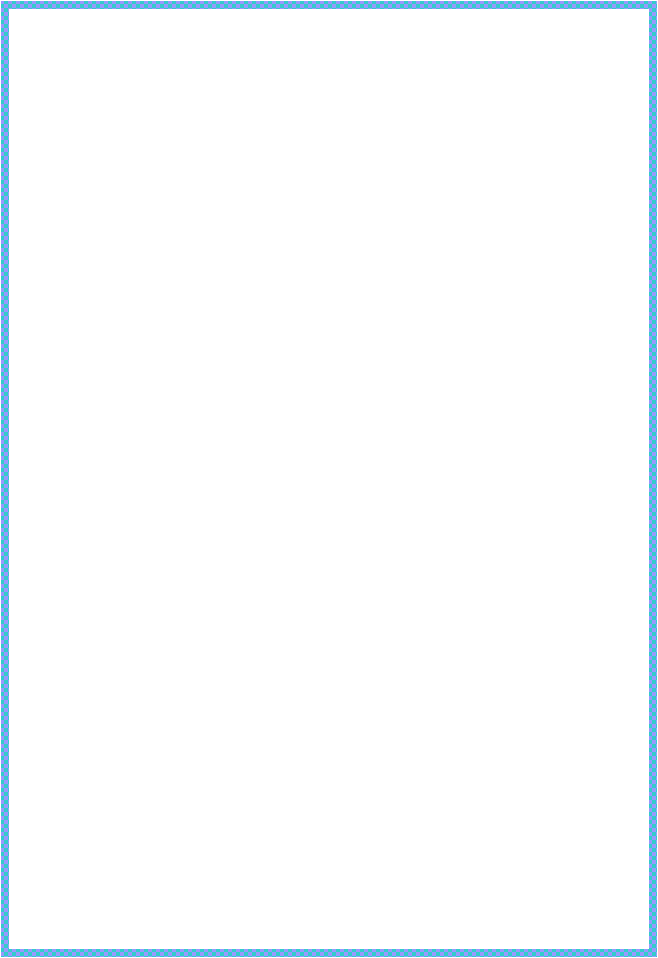 NombreNombreCurso 6to básico A-B-C             ContenidosHabilidadesObjetivos de AprendizajeObjetivos de AprendizajeGRAMMAR:, pasado simple: afirmativo- negative e interrogativoVocabulary:  Verbos regulares e irregularesRecordar-identificar- Comprender- escribir- Leer y demostrar comprensión de estructuras gramaticales que contengan palabras de uso frecuente. - Escribir para describir acciones cotidianas.- Leer y demostrar comprensión de estructuras gramaticales que contengan palabras de uso frecuente. - Escribir para describir acciones cotidianas.Remember: Estimado estudiante :Recuerda que cada año dejamos las últimas unidades del libro para ser trabajadas durante el año siguiente.Las actividades deben ser escritas en tu Libro For Real B.Todas las actividades de ésta guía están en el Libro For Real B, si no tienes el libro, puedes pedirle a algún compañero que te envíe fotos de las páginas a trabajar.Puedes complementar la información en google o ver videos escribiendo:Verbos regulares e irregulares en Inglés / Alejo LoperaPasado Simple en Inglés / Alejo LoperaCómo usar DID en Inglés / Alejo Loperahttps://www.colanguage.com/es/pasado-simple-en-ingles-past-simplepara reforzar la estructura gramatical.Si tienes dudas o quieres enviar algunos ítems de desarrollo ,puedes escribir al correo de tu profesora de inglés: 6to Básico A-B-C+ Antes de empezar a trabajar , revisemos las respuestas de algunos ejercicios de la guía Número 5.BASE FORM          ( Forma base)SPANISH(español)BASE FORM          ( Forma base)SPANISH(español)BESER O ESTARGetObtener  BeatBatir / ganargivedarBecomeLlegar a ser / convertirse engoIrBeginempezarGrowCrecerBlowsoplarHavetenerbreakromperHearoirBringtraerHideesconderbuildconstruirhitgolpearburnQuemarholdSostenerbuycomprarhurtHerircanpoderkeepmantenercatchatraparknowsaberchooseelegirleadguiarcomevenirlearnaprendercostcostearCutcortardohacerdrawdibujardreamsoñardrinkbeberdriveconducireatcomerfallcaerfeelsentirfindEncontrarflyvolarforgetolvidarforgiveperdonarACROSSDOWN5.mobile pone2.printer6. memorystick3.keyboard8. radio4.speakers5.mousemat7.screenComeCameFindFoundGetGotGoWentgiveGaveHave HadleaveLeftmakeMadePutputRunranSaysaidSeesawtaketook